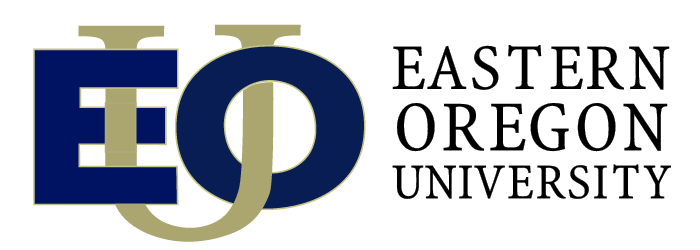 Request for Exception to Recruitment PolicyBecause it is critical to preserve the integrity of the recruitment process and to ensure the institution meets its legal obligations, departments are required to maintain practices and procedures that are consistent with University policy.  The following request for an exception must be made prior to proceeding with the appointment.Vacant position ________________________________________Date:  ________________Name of departing employee ___________________________________________________Name of interim employee _____________________________________________________A request for an exception to the recruitment process for the above listed vacant position is made for the following reason (check one):_____	The position is funded by a grant or contract, and the individual to be appointed is specifically named in the grant or contract or hired by a grantor board;_____	The vacancy qualifies as an emergency because a search has failed and there is no time to recruit and fill the position prior to the beginning of classes;_____	The vacancy qualifies as an emergency because the incumbent did not give notice of termination timely enough to recruit and fill the position prior to the beginning of classes, _____	The vacancy qualifies as an emergency because the position duties directly impact recruitment and retention of students;  _____	A direct appointment will be made to an individual that meets either Affirmative action goals, other appropriate criteria,  or criteria for noncompetitive selection as outlined in the OUS/SEIU Collective Bargaining Agreement (Presidential approval required);_____	The duties of the position have changed and the position has been audited by Human Resources.  There are additional, higher level duties that have been added to the position and the fte or contract length may have been modified.  However, the nature of the position has not changed, nor has the status of benefits eligibility.  _____	The position is an interim/acting appointment for which a recruitment is in progress or will be initiated by the end of the fiscal year._____	The department is in the process of re-structuring due to budget/enrollment issues and if the position is retained, a recruitment will be initiated by the end of the fiscal year._______________________________		________________________________________Supervisor/Dean					Vice President/ProvostApproved (for direct appointments only):		Approved:_______________________________         	________________________________________	             President					Affirmative Action Officer	